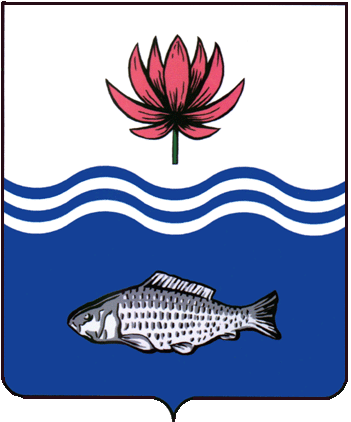 АДМИНИСТРАЦИЯ МО "ВОЛОДАРСКИЙ РАЙОН"АСТРАХАНСКОЙ ОБЛАСТИРАСПОРЯЖЕНИЕОб утверждении сводного сметного расчетастоимости строительства по объекту:«Строительство подъезда к с. Болдыревоот автомобильной дороги общего пользованиярегионального значения Володарский-Цветное вВолодарском районе Астраханской области»Руководствуясь пп. 5 ч. 1 ст. 14 ФЗ № 131 от 06.10.2003 "Об общих принципах организации местного самоуправления в РФ", п. 2 ст. 10 Устава муниципального образования «Володарский район»:1.Утвердить сводный сметный расчет стоимости строительства по объекту: «Строительство подъезда к с. Болдырево от автомобильной дороги общего пользования регионального значения Володарский-Цветное в Володарском районе Астраханской области» со следующими показателями:2.Сектору информационных технологий организационного отдела администрации МО «Володарский район» (Поддубнов) разместить настоящее распоряжение на официальном сайте администрации МО «Володарский район».3.Контроль за исполнением настоящего распоряжения возложить на руководителя МКУ «Управление ЖКХ» Мухамбеталиева М.А.Глава администрации 				      	       Х.Г. Исмухановот 14.05.2021 г.N 487-рМощность, кмПоказателиЕд. изм.Количество1,175Сметная стоимость
затрат в уровне цен
2021 года (с НДС)тыс. руб.54 578,81